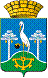 О состоянии детского дорожно-транспортного травматизмаУважаемые руководители!Управление образования Администрации Сысертского городского округа  (далее – Управление образования) информирует, что на официальном сайте Управления образования в информационно-коммуникационной сети «Интернет» размещена информация о состоянии детского дорожно-транспортного травматизма на территории Свердловской области за 9 месяцев 2022 года, подготовленная сотрудниками Управления Государственной инспекции безопасности дорожного движения Министерства внутренних дел Российской Федерации по Свердловской области (далее – УГИБДД) по результатам дифференцированного анализа дорожно-транспортных происшествий с участием детей (ссылка: https://obr-sysert.ru/профилактика-детского-дорожно-транс/).Основными нарушениями Правил дорожного движения Российской Федерации, допущенными юными пешеходами, стали:неожиданный выход на проезжую часть из-за стоящего транспортного средства, сооружений или деревьев;переход проезжей части в неустановленном месте, в зоне видимости пешеходного перехода, перекрестка;неподчинение сигналам регулирования.Причины дорожно-транспортных происшествий (далее – ДТП) по вине юных водителей автотранспорта и мототранспорта:выезд на встречную полосу;несоблюдение дистанции;управление транспортным средством, не имея права управления.Юные велосипедисты стали виновниками ДТП по причинам:несоблюдения очередности проезда;пересечения проезжей части по пешеходному переходу не спешившись;управления велосипедом при движении по проезжей части лицом моложе 14 лет.В целях принятия дополнительных мер по профилактике детского дорожно-транспортного травматизма Управление образования совместно с УГИБДД рекомендует:организовать проведение с детьми практических занятий на учебно-тренировочных перекрестках по разъяснению правил безопасного перехода проезжей части, изучению сигналов регулировщика и правилах перехода проезжей части при отсутствии или неисправности светофора;на классных и общешкольных родительских собраниях, в том числе  с участием сотрудников территориальных подразделений УГИБДД, доводить информацию о правилах перевозки детей в автомобиле, об ответственности родителей (законных представителей) за передачу управления транспортным средством несовершеннолетним лицам, не прошедшим обучение в специализированных организациях и не имеющих специального права управления;организовать проведение мероприятий, направленных на популяризацию использования световозвращающих элементов среди воспитанников дошкольных образовательных организаций и обучающихся 1–11-х классов общеобразовательных организаций.К проведению мероприятий рекомендуем привлекать «родительские патрули», представителей других общественных организаций, отряды юных инспекторов движения, а также информировать об их проведении и результатах родительскую общественность через официальные сайты образовательных организаций.При подготовке и проведении указанных мероприятий рекомендуем использовать информационные материалы по профилактике детского дорожно-транспортного травматизма, размещенные в информационно-телекоммуникационной сети «Интернет»:комплект информационно-образовательных материалов для работы с родителями по тематике безопасного дорожного движения (ссылка: http://vcht.center/festival/bezopasnost-dorozhnogo-dvizheniya/komplekt-materialov-bdd-rabotа-s-roditelyami/);обучающая раскраска для изучения дошкольниками и младшими школьниками правил дорожного движения и мобильное приложение дополненной реальности к ней (ссылка: http://vcht.center/festival/bezopasnost-dorozhnogo-dvizheniya/raskraska-dlya-izucheniya-pdd/);рабочие тетради для юных инспекторов движения для детей в возрасте 7–8 лет, 9–10 лет, 11–14 лет (ссылка: http://vcht.center/events/bdd/rabochie-tetradi-dlya-yunyh-inspektorov-dvizheniya/);дополнительная общеобразовательная общеразвивающая программа 
по обучению детей навыкам безопасного участия в дорожном движении (ссылка: http://vcht.center/events/bdd/doop-vdc).Анастасия Владимировна Емельянова(34374) 7-14-06Руководителям образовательных организаций Сысертского городского округаНачальникУправления образованияО.С. Колясникова